1 классчтение:  с.25-29  читать, одно стихотворение по выборурус. яз:  с. 36 учить правило,  упр. 3, 4матем:    с 77 №5, с. 78 №8физ-ра:  подготовить рассказ о спортивных играх.2 классРус. яз:   Стр. 96-97. Упр. 5, 6, 7, 8, 10        Чтение:   Стр. 130-135. Прочитать. Пересказать понравившийся  рассказ.Физкультура:  Комплекс утренней зарядки. Упражнение в прыжках через скакалкуФранц. язык:  с.58  Упр.1 чит, ВЫУЧИТЬ ПРАВИЛО3 классЧтение:  с.176-183  ТПОРус. язык:  упр.556-560Окр.мир:  с.110-113  ТПО4 классРус. язык:  С.92-93.упр.542-544,ВЫПОЛНИТЬ ТЕСТ  onlinetestpad.com/ru/tests “Словарная работа»Окр.мир:  с.143-150  ТПОРус. язык5 кл:    §87 Упр. 693, 695 (1)    Д/з. Упр. 696.6 кл:   § 51 Количественные числительные. Их разряды, склонение, правописание. Стр.248  Упр.611,6137 кл:  Стр. 242 Упр. 592(2,3), упр. 595(5).  Д/з упр. 597 (2,3)8 кл:    § 40 Обособленные обстоятельства  Упр.348 (1), 350         9 кл:   §35 Сложные предложения с различными видами союзной и бессоюзной связи.   Упр.30610 кл:  §39-43. Тест стр. 220-222              11 кл:  §104-107. Упр. 483, 484. Д/з подготовка к егэ. Задания 18-21Лит-ра5 кл:   Пройти тест по содержанию В.П. Астафьева «Васюткино озеро» перейдя по ссылке без регистрации.            В тесте всего 10 вопросов.   https://obrazovaka.ru/test/vasyutkino-ozero-s-otvetami-5-klass.html8 кл:  Л. Н. Толстой «После бала». Прочитать, пройти тест к следующему уроку по ссылке.         https://obrazovaka.ru/test/posle-bala-s-otvetami-8-klass.html Перед прохождением теста рекомендуем прочитать:Краткое содержание «После бала»Краткое содержание «После бала»«После бала» полностьюАнализ «После бала» Толстой«После бала» читательский дневник«После бала» очень краткое содержанТехнология7кл:     написать сообщение на тему: «Пикировка и уход за рассадой»Биология7 кл:  стр 227-229 Класс Млекопитающие. Разобрать материал параграфа. Записать в тетрадь классификацию Млекопитающих и выписать их прогрессивные черты8 кл:  стр.167-170 Выписать и выучить ароморфозы на стр. 16710 кл:  §25  Все термины и определения записать и выучить, решить задачи № 6-7 стр.181Физика7 кл:        Повторение  № 4      1 в.   (варианты – кто как сидел в классе!)1) Чему равна выталкивающая сила, если в воздухе тела весило 38 Н, а в жидкости  33 Н?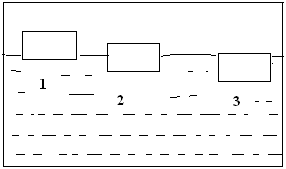 2) В каких жидкостях будет плавать парафин: растворитель, спирт, ртуть, керосин?                       3) Определите по рис. справа: какой из брусков сделан из дуба? парафина? березы?4) Найди архимедову силу при погружении в эфир янтарного кубика объемом 20 дм3.         5) Какая часть соснового полена (в %) будет погружена в серную кислоту?6) Масса пробкового спасательного круга равна 4,8 кг. Определите подъемную силу этого круга в пресной воде.             Повторение  № 4         II в.1) Чему равна выталкивающая сила, если в воздухе тела весило 48 Н, а в жидкости  42 Н?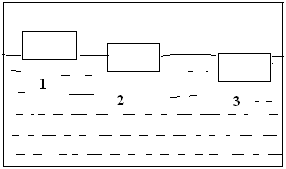 2) В каких жидкостях будет плавать янтарь: серная кислота, ртуть, растворитель, нефть? 3) Определите по рис. справа: какой из брусков сделан из льда? березы? ели?4) Найди архимедову силу при погружении стекла объемом 2 дм3 в серную кислоту.              5) Какая часть соснового полена (в %) будет погружена в серную кислоту?6) Масса пробкового спасательного круга равна 4,8 кг. Определите подъемную силу этого круга в пресной воде.9 кл:   §61  вопр.6 с.26010 кл:   профиль  §50,51 читать, упр.2 с.263 11 кл:  §97-100 читать,     вопр.2 с.291,   вопр.1 с.299Информатика11 кл:  профиль  §3.4.3 читать,   №7  с.117Франц. язык6 кл:     Упр.72 выучить слова8 кл:   с.77  упр.3  выр.чит ,перевод.ОЗОЖ5 кл:  Зад. №10 стр.30 в рабочей  тетради выполнить письменно.Математика4 кл:     Классная работа:Повторить компоненты и нахождение неизвестных компонентовКому необходимо еще раз просмотреть видео.Рассмотреть примеры и алгоритмы в приложенииРешить №267 (1,3), №277(1,3),№281 (1)Домашняя работа:Выучить алгоритмы  из приложенияРешить №267 (2,4), №277(2,4),№281 (2,3)5 кл:   п.17 сравнение дробей учить правила ,  № 526-5296 кл:   п. 18 решение уравнений учить, примеры разобрать № 552-5537 кл:       Классная работа:Изучить п.24, рассмотреть все примеры решения, выучить формулыРешить №376 (нечет), 377(нечет)Домашнее задание:Изучить п.24, рассмотреть все примеры решения, выучить формулыРешить №376 (чет), 377(чет)8 кл:       Классная работа:Изучить п.24, рассмотреть все примеры решения, выучить формулыРешить №352(нечет)Домашнее задание:Просмотреть видеоИзучить п.24, рассмотреть, выучить формулыРешить №352 (чет)9  кл:      Классная работа:Работа на платформе «Интерактивная тетрадь» (https://edu.skysmart.ru/homework/lugitobuba)Кто не может работать на платформе, вариант №33Домашняя работа:Вариант 3410 кл:   Алгебра:   § 21, примеры разобрать № 407-415             Геометрия:  глава 4 векторы в пространстве,  № 320-324.11 кл:  разбор вариантов ЕГЭ   История России с 20.04 по 25.04.2020г.Всем прислать письменные ответы на вопросы Галине Васильевне.класспараграфзадание622,23конспект720,21конспект824,25конспект929,30конспект1041,42конспект11Пересторйкареферат